Załącznik nr  2 do SIWZ(pieczęć firmowa Wykonawcy )SZCZEGÓŁOWY OPIS PRZEDMIOTU ZAMÓWIENIA  W niniejszym opisie przedmiotu zamówienia przedstawiono minimalne wymagania dotyczące wyposażenia pracowni, które muszą być spełnione. Wykonawcy mogą przedstawić oferty równoważne, jednakże proponowany przez wykonawcę sprzęt równoważny musi charakteryzować się takimi samymi parametrami funkcjonalno-użytkowymi jak produkty opisane poniżej lub je przewyższać. Obowiązkiem wykonawcy jest udowodnienie równoważności. W przypadku oferowania sprzętu równoważnego należy przedstawić dokładny opis wraz z nazwą handlową oraz nazwą producenta. Proponowany sprzęt musi spełniać wymagane parametry wymiarowe i techniczne podane w opisie poszczególnych pozycji sprzętu poniżej. Jakiekolwiek wskazane w opisie przedmiotu zamówienia, nazwy produktów lub ich producenci, a także szkice czy zdjęcia – mają na celu jedynie przybliżenie wymagań, których nie można było opisać przy pomocy dostatecznie dokładnych i zrozumiałych określeń. Zamawiający dopuszcza tolerancje wymiarów i parametrów w zakresie +/- 5% chyba, ze w treści opisu danej pozycji przedmiotu zamówienia, podany jest inny dopuszczalny zakres tolerancji.Wykonawca zobowiązany jest do przedstawienia Zamawiającemu opisu technicznego i parametrów sprzętu, potwierdzających spełnianie warunków określonych w opisie przedmiotu zamówienia. W opisie należy wskazać / wyróżnić parametry określone w tabeli poniżej w celu łatwego sprawdzenia wymaganych parametrów. Wykonawca przed dostawą sprzętu zobowiązany jest uzyskać akceptację Zamawiającego dla wybranego sprzętu.Wykonawca ma obowiązek na etapie dostaw umożliwić weryfikacje dostarczonego sprzętu i w przypadku stwierdzenia przez zamawiającego niezgodności z ofertą i/lub opisem przedmiotu zamówienia, zamawiający zastrzega sobie prawo wstrzymania dostawy danego sprzętu oraz nakazanie wykonawcy natychmiastowej jego wymiany na koszt i odpowiedzialność wykonawcy.SZCZEGÓŁOWY OPIS PRZEDMIOTU ZAMÓWIENIA  L.p.NazwaMinimalne  wymagane parametry/dane techniczne/funkcjeNależy przedstawić sprzęt o równoważnych lub lepszych parametrach.Liczba sztuk/kompletów/ zestawówLiczba sztuk/kompletów/ zestawówCenajednostkowa( z VAT )za 1 szt. w PLNWartośćcałkowita(z VAT ) PLN(kol.4 x kol. 5)12344561.Centrum druku (drukarka sieciowa) - sala wykładowo-konferencyjnaDane techniczne Cykl roboczy (miesięczny, format A4): powyżej 75 000 stron Technologia druku: Druk laserowyJakość druku w czerni : 1200 × 1200 dpiTechnologie w zakresie rozdzielczości druku: Technologia ReCP Języki drukowania: SPL, PCL5, PCL6, PS3, PDF V1.7 Wyświetlacz: 2-cyfrowy wyświetlacz LCDSzybkość procesora: 600 MHz Funkcje łączności
Drukowanie za pomocą funkcji Wireless Direct
Możliwości sieciowe :Przez wbudowany interfejs Ethernet 10/100 Base-TXMożliwość pracy bezprzewodowej: wbudowana karta Wi-Fi 802.11 b/g/nŁączność:, tryb standardowy  Port Hi-Speed USB 2.0wbudowany port sieciowy Fast Ethernet 10/100 Base-TXwbudowana karta sieciowa Wi-Fi 802.11 b/g/nZgodność z systemami operacyjnymiWindows 10(32/64-bitowy), 2008 Server (32/64-bitowy), windows 7 (32/64-bitowy), 2008 Server R2, 10 (32/64-bitowy), 2012 Server, 2016 Server
Dane dotyczące pamięciStandardowa pojemność pamięci 128 MB Obsługa papieruMaksymalna pojemność odbiornika (arkusze): Do 150 arkuszy Drukowanie dwustronne :Automatyczny (standardowo)Obsługiwane formaty nośników Podajnik 1: A4, A5, A6, B5 (ISO), B5 (JIS), Oficio, koperta (DL, C5, C6), podajnik 2: A4, A5, A6, B5 (ISO), B5 (JIS), OficioRozmiary nośników, do dostosowania: Podajnik 1: od 76 × 127 do 216 × 356 mm Nośniki :Zwykły, gruby, cienki, bawełniany, kolorowy, wstępnie zadrukowany, makulaturowy, etykiety, karton, blankietowy, archiwalny, koperty Obsługiwane gramatury nośników Podajnik 1: Od 60 do 163 g/m²; Podajnik 2: Od 60 do 163 g/m² Wymagania dotyczące zasilania i eksploatacjiZasilanie:  napięcie wejściowe 220 V: 220–240 V AC, 50 Hz Zakres temperatur podczas eksploatacji :Od 10 do 30°C Dopuszczalna wilgotność względna podczas eksploatacji :Wilgotność względna od 20 do 70% (bez kondensacji) Wymiary i wagaMinimalne wymiary (szer. x głęb. x wys.) 360 × 360,6 × 260 mm ((±10%)  do każdego wymiaru)Wymiary maksymalne (szer. x głęb. x wys.) 370 × 450,2 × 410,2 mm ((±10%)  do każdego wymiaru)Waga : do 11 kg W zestawieZawartość :Przewód zasilający (1 lub więcej)Wkład z czarnym tonerem (ok. 3000 stron)Podręcznik użytkownikaCD z sterownikamiKabel w zestawie  1 przewód USB Zapasowy wkład z czarnym tonerem na co najmniej 10000 stron przy wypełnieniu 5% - wymagana zgodność producenta drukarki i zapasowego toneru. Dane techniczne Cykl roboczy (miesięczny, format A4): powyżej 75 000 stron Technologia druku: Druk laserowyJakość druku w czerni : 1200 × 1200 dpiTechnologie w zakresie rozdzielczości druku: Technologia ReCP Języki drukowania: SPL, PCL5, PCL6, PS3, PDF V1.7 Wyświetlacz: 2-cyfrowy wyświetlacz LCDSzybkość procesora: 600 MHz Funkcje łączności
Drukowanie za pomocą funkcji Wireless Direct
Możliwości sieciowe :Przez wbudowany interfejs Ethernet 10/100 Base-TXMożliwość pracy bezprzewodowej: wbudowana karta Wi-Fi 802.11 b/g/nŁączność:, tryb standardowy  Port Hi-Speed USB 2.0wbudowany port sieciowy Fast Ethernet 10/100 Base-TXwbudowana karta sieciowa Wi-Fi 802.11 b/g/nZgodność z systemami operacyjnymiWindows 10(32/64-bitowy), 2008 Server (32/64-bitowy), windows 7 (32/64-bitowy), 2008 Server R2, 10 (32/64-bitowy), 2012 Server, 2016 Server
Dane dotyczące pamięciStandardowa pojemność pamięci 128 MB Obsługa papieruMaksymalna pojemność odbiornika (arkusze): Do 150 arkuszy Drukowanie dwustronne :Automatyczny (standardowo)Obsługiwane formaty nośników Podajnik 1: A4, A5, A6, B5 (ISO), B5 (JIS), Oficio, koperta (DL, C5, C6), podajnik 2: A4, A5, A6, B5 (ISO), B5 (JIS), OficioRozmiary nośników, do dostosowania: Podajnik 1: od 76 × 127 do 216 × 356 mm Nośniki :Zwykły, gruby, cienki, bawełniany, kolorowy, wstępnie zadrukowany, makulaturowy, etykiety, karton, blankietowy, archiwalny, koperty Obsługiwane gramatury nośników Podajnik 1: Od 60 do 163 g/m²; Podajnik 2: Od 60 do 163 g/m² Wymagania dotyczące zasilania i eksploatacjiZasilanie:  napięcie wejściowe 220 V: 220–240 V AC, 50 Hz Zakres temperatur podczas eksploatacji :Od 10 do 30°C Dopuszczalna wilgotność względna podczas eksploatacji :Wilgotność względna od 20 do 70% (bez kondensacji) Wymiary i wagaMinimalne wymiary (szer. x głęb. x wys.) 360 × 360,6 × 260 mm ((±10%)  do każdego wymiaru)Wymiary maksymalne (szer. x głęb. x wys.) 370 × 450,2 × 410,2 mm ((±10%)  do każdego wymiaru)Waga : do 11 kg W zestawieZawartość :Przewód zasilający (1 lub więcej)Wkład z czarnym tonerem (ok. 3000 stron)Podręcznik użytkownikaCD z sterownikamiKabel w zestawie  1 przewód USB Zapasowy wkład z czarnym tonerem na co najmniej 10000 stron przy wypełnieniu 5% - wymagana zgodność producenta drukarki i zapasowego toneru. 1 kompletAd.1. Typ, model, nazwa producenta: …………………………………………………………………………………………………………………………………………………………………………………………………… * spełnia wyżej wymienione parametry / jest równoważny………………………………………………………………………………………………………….( *niepotrzebne skreślić !)                                                                                                                                       ( opis parametrów technicznych )Typ, model, nazwa producenta: …………………………………………………………………………………………………………………………………………………………………………………………………… * spełnia wyżej wymienione parametry / jest równoważny………………………………………………………………………………………………………….( *niepotrzebne skreślić !)                                                                                                                                       ( opis parametrów technicznych )Typ, model, nazwa producenta: …………………………………………………………………………………………………………………………………………………………………………………………………… * spełnia wyżej wymienione parametry / jest równoważny………………………………………………………………………………………………………….( *niepotrzebne skreślić !)                                                                                                                                       ( opis parametrów technicznych )Typ, model, nazwa producenta: …………………………………………………………………………………………………………………………………………………………………………………………………… * spełnia wyżej wymienione parametry / jest równoważny………………………………………………………………………………………………………….( *niepotrzebne skreślić !)                                                                                                                                       ( opis parametrów technicznych )Typ, model, nazwa producenta: …………………………………………………………………………………………………………………………………………………………………………………………………… * spełnia wyżej wymienione parametry / jest równoważny………………………………………………………………………………………………………….( *niepotrzebne skreślić !)                                                                                                                                       ( opis parametrów technicznych )Typ, model, nazwa producenta: …………………………………………………………………………………………………………………………………………………………………………………………………… * spełnia wyżej wymienione parametry / jest równoważny………………………………………………………………………………………………………….( *niepotrzebne skreślić !)                                                                                                                                       ( opis parametrów technicznych )Drukarka laser A3 – pracowniaParametry ogólnePrzeznaczenie do druku tylko mono - tekst i grafikarodzaj urządzenia jednofunkcyjne - tylko funkcja drukutechnologia druku laserowa monochromatycznaformat A3miesięczne obciążenie powyżej 290000 stronwydajność zasobnika startowego od 20000 str. A4 (wg normy producenta, wydruk ciągły)wydajność standardowa do 32500 str. A4 (wg normy producenta, wydruk ciągły)pamięć RAM 512 MBpoziom hałasu max 57 dBParametry Drukurozdzielczość druku mono 1200x1200 dpiszybkość drukowania mono do 55 stron A4/minczas wydruku pierwszej strony do 5.5 sekundautomatyczny druk dwustronny takmarginesy górny 4.2 mmdolny 3 mmlewy 3 mmprawy 3 mmObsługa Nośnikówgramatura dla podajnika standardowego do 256 g/m²maksymalna gramatura papieru do 256 g/m²ilość podajników w standardzie 3obsługiwane rodzaje nośników papier zwykłykartonkopertyfolie przezroczysteEtykietyobsługiwane formaty nośników koperty (10, 7 3/4, 9, B5, C5, DL)A3A4A5Komunikacjaethernet - druk w sieci LANstandardowe rozwiązania komunikacyjne USB (Hi-Speed, Typ: A, B, 2.0)Wymiary i Wagawaga produktu (netto) do  80 kgWymiary szerokość produktu 615 mm (953 mm - rozłożone tace)głębokość produktu 697 mm (1127 mm - rozłożone tace)wysokość produktu 770 mm (762 mm - rozłożone tace)Warunki Środowiskowe:dopuszczalna wilgotność względna podczas eksploatacji min 15 %max 85 %zalecany zakres temperatur podczas eksploatacji min 10 °Cmax 30 °CZasilanie     Zasilanie:  napięcie wejściowe 220 V: 220–240 V AC, 50 Hz Wymagania SystemoweWindows Server 2008, Windows Server 2008 x64,Windows 7, Windows 7 x64, Windows Server 2008 R2,Windows 8, Windows 8 x64, Windows Server 2012,Windows 8.1, Windows 8.1 x64, Windows Server 2012 R2,Windows 10, Windows 10 x 64,UNIX Linux: SUSE Linux Enterprise Server 10, 11, SUSE LinuxUbuntu 12.04, 12.10, Fedora 17, 18, 19panel sterowania  ekran dotykowy  W zestawie zawartość :DrukarkaPrzewód zasilający (1 lub więcej)Wkład z czarnym tonerem (ok. 3000 stron)Podręcznik użytkownikaCD z sterownikamiKabel w zestawie  1 przewód USB Zapasowy wkład z czarnym tonerem na co najmniej 10000 stron przy wypełnieniu 5% - wymagana zgodność producenta drukarki i zapasowego toneru. Parametry ogólnePrzeznaczenie do druku tylko mono - tekst i grafikarodzaj urządzenia jednofunkcyjne - tylko funkcja drukutechnologia druku laserowa monochromatycznaformat A3miesięczne obciążenie powyżej 290000 stronwydajność zasobnika startowego od 20000 str. A4 (wg normy producenta, wydruk ciągły)wydajność standardowa do 32500 str. A4 (wg normy producenta, wydruk ciągły)pamięć RAM 512 MBpoziom hałasu max 57 dBParametry Drukurozdzielczość druku mono 1200x1200 dpiszybkość drukowania mono do 55 stron A4/minczas wydruku pierwszej strony do 5.5 sekundautomatyczny druk dwustronny takmarginesy górny 4.2 mmdolny 3 mmlewy 3 mmprawy 3 mmObsługa Nośnikówgramatura dla podajnika standardowego do 256 g/m²maksymalna gramatura papieru do 256 g/m²ilość podajników w standardzie 3obsługiwane rodzaje nośników papier zwykłykartonkopertyfolie przezroczysteEtykietyobsługiwane formaty nośników koperty (10, 7 3/4, 9, B5, C5, DL)A3A4A5Komunikacjaethernet - druk w sieci LANstandardowe rozwiązania komunikacyjne USB (Hi-Speed, Typ: A, B, 2.0)Wymiary i Wagawaga produktu (netto) do  80 kgWymiary szerokość produktu 615 mm (953 mm - rozłożone tace)głębokość produktu 697 mm (1127 mm - rozłożone tace)wysokość produktu 770 mm (762 mm - rozłożone tace)Warunki Środowiskowe:dopuszczalna wilgotność względna podczas eksploatacji min 15 %max 85 %zalecany zakres temperatur podczas eksploatacji min 10 °Cmax 30 °CZasilanie     Zasilanie:  napięcie wejściowe 220 V: 220–240 V AC, 50 Hz Wymagania SystemoweWindows Server 2008, Windows Server 2008 x64,Windows 7, Windows 7 x64, Windows Server 2008 R2,Windows 8, Windows 8 x64, Windows Server 2012,Windows 8.1, Windows 8.1 x64, Windows Server 2012 R2,Windows 10, Windows 10 x 64,UNIX Linux: SUSE Linux Enterprise Server 10, 11, SUSE LinuxUbuntu 12.04, 12.10, Fedora 17, 18, 19panel sterowania  ekran dotykowy  W zestawie zawartość :DrukarkaPrzewód zasilający (1 lub więcej)Wkład z czarnym tonerem (ok. 3000 stron)Podręcznik użytkownikaCD z sterownikamiKabel w zestawie  1 przewód USB Zapasowy wkład z czarnym tonerem na co najmniej 10000 stron przy wypełnieniu 5% - wymagana zgodność producenta drukarki i zapasowego toneru. 1 kompletAd.2. Ad.3. 4.Gniazda z 2 x moduł RJ45 - sala wykładowo-konferencyjnaGniazda z 2 x moduł RJ45 - sala wykładowo-konferencyjna Moduł natynkowy na 2 x keystone z etykietą umożliwia budowę gniazd logicznych w dowolnym miejscu, wyposażony w:- otwory montażowe „keystone”,- duże pole opisowe, ikony identyfikacyjne,- przesłonę przeciwkurzową,- przystosowany pod montaż 2 modułów krosowniczych Fibrain DATA w wersji UTP i FTP/STPGniazda z 2 x moduł RJ45 - sala wykładowo-konferencyjna Moduł natynkowy na 2 x keystone z etykietą umożliwia budowę gniazd logicznych w dowolnym miejscu, wyposażony w:- otwory montażowe „keystone”,- duże pole opisowe, ikony identyfikacyjne,- przesłonę przeciwkurzową,- przystosowany pod montaż 2 modułów krosowniczych Fibrain DATA w wersji UTP i FTP/STP16 kompletówAd.4.5.Gniazda z modułami RJ45 - sala wykładowo-konferencyjnaGniazdo keystone RJ45 UTP Cat5e LSAGniazdo keystone RJ45 UTP Cat5e LSA32 sztukiAd.5.6.Karta wifi zewnętrzna - sala wykładowo-konferencyjnaBezprzewodowa karta sieciowa USB dużego zasięgu, 300Mb/s- Przycisk Quick Security Setup umożliwia szybkie zestawienie szyfrowanej transmisji- Praca w systemach Windows / 7 / 8 / 8.1/10- Interfejs: USB- Standard: 802.11 b/g/n- Częstotliwość: 2,4 GHz- Prędkość transmisji: do 300 Mb/s- mini USB 2.0 - 1 szt. Dołączone akcesoria Przedłużacz USBBezprzewodowa karta sieciowa USB dużego zasięgu, 300Mb/s- Przycisk Quick Security Setup umożliwia szybkie zestawienie szyfrowanej transmisji- Praca w systemach Windows / 7 / 8 / 8.1/10- Interfejs: USB- Standard: 802.11 b/g/n- Częstotliwość: 2,4 GHz- Prędkość transmisji: do 300 Mb/s- mini USB 2.0 - 1 szt. Dołączone akcesoria Przedłużacz USB16 sztukAd.6.7.Komputer - pracownia16 kompletówAd.7.8.Komputer - sala wykładowo-konferencyjnaPakiet office zainstalowany na komputerzePakiet office zainstalowany na komputerze32.00   sztuki                                  Ad.8.9.Końcówki RJ45 - sala wykładowo-konferencyjnaWtyk modularny nieekranowany RJ45 8p8c do zaciskania na kablu UTP (drutWtyk modularny nieekranowany RJ45 8p8c do zaciskania na kablu UTP (drut1 000 szt              Ad.9.10.Mata antystatyczna 60x60 + opaskiMata antystatyczna 60x60 + opaski - sala wykładowo-konferencyjna Mata antystatyczna 60x60, opaska na nadgarstek, 3m przewód przyłączeniowy, 1.8 m przewód uziemienia z klipsem i wtykiem bananowymMata antystatyczna 60x60 + opaski - sala wykładowo-konferencyjna Mata antystatyczna 60x60, opaska na nadgarstek, 3m przewód przyłączeniowy, 1.8 m przewód uziemienia z klipsem i wtykiem bananowym16.00  kompletów              Ad.10.11.Patch cordy - sala wykładowo-konferencyjnaPatchcord nieekranowanowy wykonany z miękkiego kabla UTP kat. 5e. Wtyki RJ45 zalewane, standard B.Długość kabla - 5,0mKonstrukcja - linka UTP Kat.5eWtyk - zalewany 2 x RJ45.Standard wtyku RJ45 - T568BPatchcord nieekranowanowy wykonany z miękkiego kabla UTP kat. 5e. Wtyki RJ45 zalewane, standard B.Długość kabla - 5,0mKonstrukcja - linka UTP Kat.5eWtyk - zalewany 2 x RJ45.Standard wtyku RJ45 - T568B64 sztukiAd.11.12.Patch panel - sala wykładowo-konferencyjnaPanel krosowy nieekranowany UTP kat.5e wyposażony w 24 porty RJ45 oraz złącza typu LSA w standardzie 568A/568B. Dedykowany do zakończeń sieci teleinformatycznych w szafie RACK 19".Specyfikacja:Ilość portów - 24 porty RJ45 kat.5,Złącza - gniazda LSA do rozszycia kabli, 4 pary (8 przewodów)Panel krosowy nieekranowany UTP kat.5e wyposażony w 24 porty RJ45 oraz złącza typu LSA w standardzie 568A/568B. Dedykowany do zakończeń sieci teleinformatycznych w szafie RACK 19".Specyfikacja:Ilość portów - 24 porty RJ45 kat.5,Złącza - gniazda LSA do rozszycia kabli, 4 pary (8 przewodów)16 sztukAd.12.13.Projektor - pracownia1 kompletAd.13.14.Przełącznik zarządzalny VLAN - sala wykładowo-konferencyjnaLiczba portów: 8Architektura sieci: Gigabit EthernetZarządzanie: Zarządzalny L2Typ obudowy: BiurkowyPrzepustowość: 16 Gb/s Obsługiwane standardy IEEE 802.1 pIEEE 802.1 QIEEE 802.3 xIEEE 802.3 azIEEE 802.3 abIEEE 802.3 uIEEE 802.3 Dodatkowe informacje:Diagnostyka przewodówVLANQoSAutomatyczne krosowanie portów (Auto MDI-MDIX)Praca w trybie half i full-dupleLiczba portów: 8Architektura sieci: Gigabit EthernetZarządzanie: Zarządzalny L2Typ obudowy: BiurkowyPrzepustowość: 16 Gb/s Obsługiwane standardy IEEE 802.1 pIEEE 802.1 QIEEE 802.3 xIEEE 802.3 azIEEE 802.3 abIEEE 802.3 uIEEE 802.3 Dodatkowe informacje:Diagnostyka przewodówVLANQoSAutomatyczne krosowanie portów (Auto MDI-MDIX)Praca w trybie half i full-duple18 sztukAd.14.15.Przewód UTP 305m - sala wykładowo-konferencyjnaSOLARIX kabel U/UTP, drut, PVC, szary, kat.5e - 305m Typ - skrętka U/UTPKategoria - 5ePasmo - 100MHzPrzewodnik - żyła miedziana AWG24 (0,51mm)Ilość par - 4 pary skręcane1 odcinek o długości 19,06 mbSOLARIX kabel U/UTP, drut, PVC, szary, kat.5e - 305m Typ - skrętka U/UTPKategoria - 5ePasmo - 100MHzPrzewodnik - żyła miedziana AWG24 (0,51mm)Ilość par - 4 pary skręcane1 odcinek o długości 19,06 mb16 sztukAd.15.18.Stanowisko drukowania - pracowniaPatrz punkt 7Patrz punkt 71 kompletAd.18.19.Stanowisko nauczycielskie (komputer) - pracowniaPatrz punkt 7Patrz punkt 71 kompletAd.19.20.Komputer - sala wykładowo-konferencyjnaPakiet office – zainstalowany na komputerzeDodatkowa licencja windows 10 Enterprice – oprogramowanie na nośniku zewnetrznymPakiet office – zainstalowany na komputerzeDodatkowa licencja windows 10 Enterprice – oprogramowanie na nośniku zewnetrznym1 komplet                                  Ad.20.Ad.21.22. Tablica wirtualna(monitor 70 cali, mikrokomputer, klawiatura i mysz bezprzewodowa) – sala wykładowokonferencyjnaMonitorMocowanie monitora i mikrokomputera na ścianieUchwyt mocujący do ściany pionowej dostosowany do monitoraMocowanie minikomputera do ściany -  można wykorzystać technologię rzepu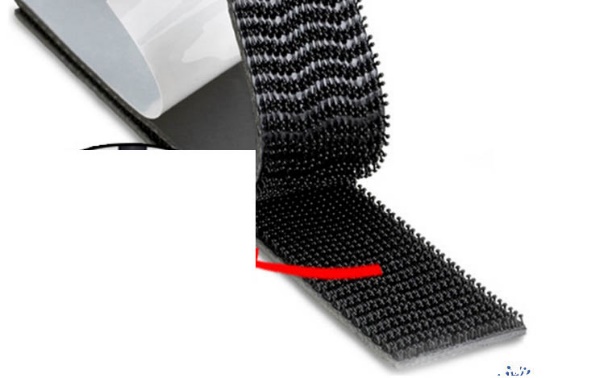 MikrokomputerKlawiaturaMyszKable i przewodyListwa zasilająca z wyłącznikiem Kabel HDMI łączący komputer z monitorem Wymogi instalacyjneMonitor ma być zawieszony na ścianie sali lekcyjnej z wykorzystaniem uchwytu.  Górna krawędź monitora ma być na wysokości 2,5 m od podłogi.  Listwa zasilająca zamontowana na ścianieMikrokomputer zamontowany na ścianieKlawiatura i mysz podłączone bezprzewodowo do mikrokumputeraCałość podłączona do zasilania i uruchomiona.MonitorMocowanie monitora i mikrokomputera na ścianieUchwyt mocujący do ściany pionowej dostosowany do monitoraMocowanie minikomputera do ściany -  można wykorzystać technologię rzepuMikrokomputerKlawiaturaMyszKable i przewodyListwa zasilająca z wyłącznikiem Kabel HDMI łączący komputer z monitorem Wymogi instalacyjneMonitor ma być zawieszony na ścianie sali lekcyjnej z wykorzystaniem uchwytu.  Górna krawędź monitora ma być na wysokości 2,5 m od podłogi.  Listwa zasilająca zamontowana na ścianieMikrokomputer zamontowany na ścianieKlawiatura i mysz podłączone bezprzewodowo do mikrokumputeraCałość podłączona do zasilania i uruchomiona.1 kompletAd.22.23.Wizualizer - sala wykładowo-konferencyjna1 sztAd.23.24Zestaw narzędzi (śrubokręty, szczypce etc.) - sala wykładowo-konferencyjnaZestaw narzędzi dla serwisanta komputerowego 1PK302NB:- szczypce proste wydłużone 135mm,- pęseta,- klucz nastawny 6 cali,- lutownica elektryczna 230Vac z ceramiczną grzałką,- wkrętak torx T10,- wkrętak torx T15,- wkrętak płaski 3.2 75mm,- wkrętak płaski 5 75mm,- wkrętak PH0 75mm,- wkrętak PH1 75mm,- wkrętak nasadowy 5mm,- wkrętak nasadowy 6mm,- szczotka,- zaciskarka 7 w 1 8PK-3161,- odsysacz cyny,- ekstraktor IC,- Prong holder,- IC insert tool,- cyna w fiolce,- opaska na nadgarstek AS-611,- etui zapinane na zamek.Zestaw narzędzi dla serwisanta komputerowego 1PK302NB:- szczypce proste wydłużone 135mm,- pęseta,- klucz nastawny 6 cali,- lutownica elektryczna 230Vac z ceramiczną grzałką,- wkrętak torx T10,- wkrętak torx T15,- wkrętak płaski 3.2 75mm,- wkrętak płaski 5 75mm,- wkrętak PH0 75mm,- wkrętak PH1 75mm,- wkrętak nasadowy 5mm,- wkrętak nasadowy 6mm,- szczotka,- zaciskarka 7 w 1 8PK-3161,- odsysacz cyny,- ekstraktor IC,- Prong holder,- IC insert tool,- cyna w fiolce,- opaska na nadgarstek AS-611,- etui zapinane na zamek.16 kompetówAd.2425Zestaw narzędzi (tester RJ45, zaciskarka, obcinacz izolacji etc.) - sala wykładowo-konferencyjnaZestaw instalatora sieci; tester, narzędzie LSA, zaciskarka, ściągacz – 780070:- Etui, Zaciskarka wtyków RJ45 (8P8C)- Nóż krosowniczy LSA- Tester okablowania,- Stripper - ściągacz izolacjiZestaw instalatora sieci; tester, narzędzie LSA, zaciskarka, ściągacz – 780070:- Etui, Zaciskarka wtyków RJ45 (8P8C)- Nóż krosowniczy LSA- Tester okablowania,- Stripper - ściągacz izolacji16 kompletówAd.25Ad.25.RAZEM WARTOŚĆ CAŁKOWITA Z VAT W PLNRAZEM WARTOŚĆ CAŁKOWITA Z VAT W PLNRAZEM WARTOŚĆ CAŁKOWITA Z VAT W PLN